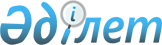 Қазақстан Республикасы Инвестициялар және даму министрлігінің кейбір бұйрықтарына өзгерістер енгізу туралыҚазақстан Республикасы Индустрия және инфрақұрылымдық даму министрінің 2019 жылғы 17 сәуірдегі № 228 бұйрығы. Қазақстан Республикасының Әділет министрлігінде 2019 жылғы 19 сәуірде № 18555 болып тіркелді.
      РҚАО-ның ескертпесі!

      Осы бұйрықтың қолданысқа енгізілу тәртібін 4 т. қараңыз
      БҰЙЫРАМЫН:
      1. Қазақстан Республикасы Инвестициялар және даму министрлігінің кейбір бұйрықтарына мынадай өзгерістер енгізілсін:
      1) "Әуеайлақтардың (тікұшақ айлақтарының) жарамдылығын сертификаттау және оларға сертификат беру қағидаларын бекіту туралы" Қазақстан Республикасы Инвестициялар және даму министрінің міндетін атқарушының 2015 жылғы 24 ақпандағы № 187 бұйрығында (Нормативтік құқықтық актілерді мемлекеттік тіркеу тізілімінде № 12052 болып тіркелген, 2015 жылғы 16 қазанда "Әділет" ақпараттық-құқықтық жүйесінде жарияланған):
      көрсетілген бұйрықпен бекітілген Әуеайлақтардың (тікұшақ айлақтарының) жарамдылығын сертификаттау және оларға сертификат беру қағидаларында:
      6-тармақ мынадай редакцияда жазылсын:
      "6. Сертификаттарды беруді, есепке алуды, сондай-ақ сертификаттау талаптарының сақталуын бақылауды уәкілетті орган жүзеге асырады.
      Өтініштерді қабылдау және мемлекеттік қызметті көрсету нәтижелерін беру www.egov.kz "электрондық үкімет" веб-порталы, www.elіsense.kz (бұдан әрі – портал) арқылы жүзеге асырылады.
      Жарық сигналды, радиотехникалық және метеожабдықтармен жарақталған әуеайлақтардың жарамдылығын Халықаралық азаматтық авиация ұйымының (ИКАО) ІІ, ІІІ санаттарының бірі бойынша сертификаттау үшін уәкілетті орган халықаралық азаматтық авиация ұйымдарының мамандарын тартуы мүмкін.
      Әуеайлақтың (тікұшақ айлағының) жарамдылығын сертификаттау үшін 2017 жылғы 25 желтоқсандағы "Салық және бюджетке төленетін басқа да міндетті төлемдер туралы" Қазақстан Республикасының Кодексінде (Салық кодексі) айқындалған тәртіппен және мөлшерде алым алынады.";
      2) күші жойылды - ҚР Индустрия және инфрақұрылымдық даму министрінің 13.10.2020 № 527 (алғашқы ресми жарияланған күнінен кейін күнтізбелік он күн өткен соң қолданысқа енгізіледі) бұйрығымен.

      Ескерту. 1-тармаққа өзгеріс енгізілді - ҚР Индустрия және инфрақұрылымдық даму министрінің 13.10.2020 № 527 (алғашқы ресми жарияланған күнінен кейін күнтізбелік он күн өткен соң қолданысқа енгізіледі) бұйрығымен.


      2. Қазақстан Республикасы Индустрия және инфрақұрылымдық даму министрлігінің Азаматтық авиация комитеті заңнамада белгіленген тәртіппен:
      1) осы бұйрықты Қазақстан Республикасы Әділет министрлігінде мемлекеттік тіркеуді;
      2) осы бұйрық мемлекеттік тіркелген күнінен бастап күнтізбелік он күн ішінде қазақ және орыс тілдерінде Қазақстан Республикасы Нормативтік құқықтық актілерінің эталондық бақылау банкіне ресми жариялау және енгізу үшін "Қазақстан Республикасының Заңнама және құқықтық ақпарат институты" шаруашылық жүргізу құқығындағы республикалық мемлекеттік кәсіпорнына жіберуді;
      3) осы бұйрықты Қазақстан Республикасы Индустрия және инфрақұрылымдық даму министрлігінің интернет-ресурсында орналастыруды қамтамасыз етсін.
      3. Осы бұйрықтың орындалуын бақылау жетекшілік ететін Қазақстан Республикасының Индустрия және инфрақұрылымдық даму вице-министріне жүктелсін.
      4. Осы бұйрық алғашқы ресми жарияланған күнінен кейін күнтізбелік жиырма бір күн өткен соң қолданысқа енгізіледі. 
      "КЕЛІСІЛГЕН"
      Қазақстан Республикасының
      Цифрлық даму, қорғаныс және
      аэроғарыш өнеркәсібі министрлігі
      20___ жылғы "____" _____________
					© 2012. Қазақстан Республикасы Әділет министрлігінің «Қазақстан Республикасының Заңнама және құқықтық ақпарат институты» ШЖҚ РМК
				
      Қазақстан Республикасының 
Индустрия және инфрақұрылымдық даму министрі 

Р. Скляр
